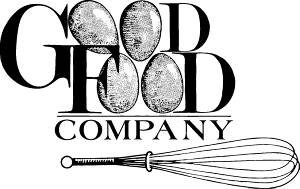 Ingredient List October, 2023 – September, 2024 Breakfast & Snack Efforts have been made to ensure the accuracy of this list, however manufacturers may change their formulations without notice, or distributors may make substitutions to Good Food Company’s food order without notice.  Manufacturers may produce items with allergens on the same line as other products. It is suggested that children with life-threatening allergies not participate in Good Food Company’s meal program.  Good Food Company does not menu anything with tree nuts or peanuts.    We do not process any peanut/nut products. No other known tree nut/peanut products are on our menu.  We do not purchase foods that state that equipment that processes nuts is shared with any of the items that we purchase.   Rice ChexWhole grain rice, rice, sugar, salt, molasses, Vitamin E, BHTGraham CrackersUnbleached enriched flour (wheat flour, niacin, reduced iron, thiamine mononitrate, riboflavin, folic acid), graham flour (whole grain wheat flour), sugar, soybean oil and/or partially hydrogenated cottonseed oil, honey, leavening (baking soda and/or calcium phosphate), salt, artificial flavor, soy lecithin, cornstarch Diced PeachesPeaches, water, pear juice concentrateCinnamon toasted oatsWhole oat flour, sugar, modified food starch, dehydrated apples, corn syrup, oat fiber, calcium carbonate, salt, trisodium phosphate, cinnamon, tricalcium phosphate, preservativeSaltinesUnbleached enriched flour (wheat flour, niacin, reduced iron, thiamine mononitrate, riboflavin, folic acid), soybean oil, partially hydrogenated cottonseed oil, sea salt, salt, malted barley flour, baking sodaStrawberry banana yogurtCultured Pasteurized Grade A Nonfat Milk, Sugar, Water, Strawberries, Bananas, Modified Corn Starch, Whey, Natural Flavors, Purple Carrot Concentrate, Tricalcium Phosphate, Gellan Gum, Potassium Sorbate(For freshness), Citric Acid, Carob Bean Gum, Vitamin D 3Cherry vanilla yogurtCultured Pasteurized Grade A Nonfat Milk, Sugar, Water, Modified Corn Starch, Whey, Natural Flavors, Purple Carrot Concentrate, Tricalcium Phosphate, Gellan Gum, Potassium Sorbate(For freshness), Citric Acid, Annatto, Carob Bean Gum, Vitamin D 3Peach yogurtCultured Pasteurized Grade A Nonfat Milk, Sugar, Water, Peaches, Modified Corn Starch, Whey, Natural Flavors, Tricalcium Phosphate, Gellan Gum, Potassium Sorbate(For freshness), Citric Acid, Annatto, Carob Bean Gum, Vitamin D 3Raspberry yogurtCultured Pasteurized Grade A Nonfat Milk, Sugar, Water, Raspberries, Modified Corn Starch, Whey, Natural Flavors, Purple Carrot Concentrate, Tricalcium Phosphate, Gellan Gum, Potassium Sorbate(For freshness), Citric Acid, Carob Bean Gum, Vitamin D 3Apple oatmealApples, rolled oats, brown sugar, canola/olive oil, cinnamon, saltBran muffinEnriched bleached wheat flour (wheat flour, malted barley flour, niacin, reduced iron, thiamine mononitrate, riboflavin, folic acid). Vegetable oil (soybean, canola), sugar, corn syrup, water, eggs, maltodextrin, apples, glycerin, molasses, contains 2% or less: wheat bran, whole oats, modified food starch, salt baking soda, potassium sorbate, lactylic oleate, enzyme, natural flavor, sodium aluminum, phosphate, malic acid, caramel color, mono- and diglycerides, xanthan gum, sodium stearoyl lactylate, monocalcium phosphate Diced pearsBartlett pears, pear juice from concentrate, waterCereal snack mixGoldfishUnbleached enriched wheat flour (flour, niacin, reduced iron, thiamine mononitrate, riboflavin, folic acid), cheddar cheese (pasteurized cultured milk, salt, enzymes, annatto), vegetable oils (sunflower, canola and/or soybean) salt, yeast, sugar, spices, autolyzed yeast, leavening (monocalcium phosphate, ammonium bicarbonate, baking soda), onion powderCorn Chex:Whole grain corn, corn meal, sugar, corn starch, salt, baking soda, brown sugar syrup, yellow corn flourApple Cinnamon Toasted Oats:Whole oat flour, sugar, modified food starch, dehydrated apples, corn syrup, oat fiber, calcium carbonate, salt, trisodium phosphate, cinnamon, tricalcium phosphate, preservativeKixWhole grain corn, corn meal, sugar, corn bran, salt, brown sugar syrup, trisodium phosphate, Vitamin E (mixed tocopherols)Cinnamon crackersWhole wheat flour, enriched flour(wheat flour, niacin, reduced iron, thiamine mononitrate, riboflavin, folic acid), sunflower oil, sugar, brown sugar, cinnamon, sunflower lecithin, natural flavor, sodium, bicarbonate, salt Whole wheat flakesWhole wheat, sugar, contains 2% or less of: salt, corn syrup, calcium carbonate, iron (ferric orthophosphate), vitamin C (sodium ascorbate), natural flavor, vitamin A (palmitate), trisodium phosphate, vitamin E (acetate), niacinamide, zinc (zinc oxide), molasses, vitamin B1 (thiamine mononitrate), vitamin B6 (pyridoxine hydrochloride), vitamin D (cholecalciferol), vitamin B2 (riboflavin), folic acid, vitamin B12 (cyanocobalamin)Wheat thinsEnriched flour (wheat flour, niacin, reduced iron, thiamine mononitrate, riboflavin, folic acid), vegetable oil (cottonseed and partially hydrogenated soybean oil with tbhq for freshness), wholewheat flour, sugar, whole grain oats, defatted wheat germ, salt, high fructose corn syrup, malted barley flour, turmeric color, annatto extract, soy lecithinString CheesePasteurized part-skim milk, cheese culture, salt, enzymesWhole wheat biscuit Whole wheat flour, enriched flour bleached (wheat flour, malted barley flour, niacin, iron, thiamin mononitrate, riboflavin, folic acid), water, palm oil, palm kernel oil, sugar, calcium acid pyrophosphate, buttermilk, salt, baking soda, potassium bicarbonate, sodium aluminum phosphate, pectinGranolaApple cinnamon toasted oatsApple cinnamon toasted oats (whole oat flour, sugar, modified corn starch, dehydrated apples, corn syrup, oat fiber, calcium carbonate, salt, trisodium phosphate, cinnamon, tricalcium phosphate, preservativeBran Flakes:Whole wheat, wheat bran, sugar, brown sugar syrup, salt, malt extract, iron, Vitamin C, Vitamin A, niacinamide, Vitamin B1, Vitamin B6, Vitamin D, Vitamin B2, folic acidOatmealRolled oatsVanilla YogurtCultured pasteurized grade A rBST free lowfat milk, sugar, corn starch, tapioca starch, natural flavoring (vanilla, pectin). Blueberry – peach oatmealBlueberries, peaches, rolled oats, brown sugar, canola/olive oil, cinnamon, saltSoft breadsticksWhole wheat flour, water, sugar, wheat bran, corn flour, bulgar wheat, oat flakes, barley flakes, rye chops, wheat flakes, vital wheat gluten, yeast (yeast, sorbitan monostearate, ascorbic acid), soybean oil, salt, enriched bleached wheat flour (wheat flour, niacin, reduced iron, thiamine mononitrate, riboflavin, folic acid, enzyme), monoglycerides with ascorbic acid, citric acid, calcium propionate, calcium sulfate, ascorbic acid, microcrystalline cellulose, modified food starch, wheat starch, enzymesCheese cubesPasteurized milk, cheese culture, salt, enzymes, color addedRice CrispiesRice, sugar, salt, malt extract, preservative (tocopherols)Whole wheat pita pizza w/ cheesePita Bread:Water, whole wheat flour, wheat flour enriched ([ niacin, reduced iron, thiamine mononitrate, riboflavin, folic acid], malted barley flour), soybean oil, yeast, salt, vital wheat gluten, dough conditioner (mono-diglycerides, calcium sulfate, guar gum, wheat starch, sodium metabisulfite and ascorbic acid), sugar, preservatives (calcium propionate, fumaric acid) Sauce:Vine-ripened fresh tomatoes, extra virgin olive oil, sunflower oil, salt, oregano, black pepper, granulated garlic, naturally derived citric acidCheese:Low-moisture mozzarella cheese (cultured pasteurized milk, salt, enzymes), provolone cheese (cultured pasteurized milk, enzymes), anti-caking agentToasted oatsWhole oat fiber, modified corn starch, wheat starch, sugar, salt, calcium carbonate oat fiberSoft pretzelEnriched wheat flour (wheat flour, malted barley flour, niacin, reduced iron, thiamine mononitrate, riboflavin, folic acid), water, corn syrup, yeast, bicarbonates, carbonates of sodaApplesauceApples, water and ascorbic acid (vitamin C) TriscuitWhole grain wheat, canola oil, sea saltRanch 2% reduced fat milkReduced fat milk, vitamin A palmitate, vitamin D3MayonnaiseVegetable oil (soybean, canola), egg yolk, vinegar, corn syrup, less than 2% of: water, salt, spices, calcium, disodium EDTA, paprikaButtermilk Cultured milk, salt, vitamin D3Garlic powderBasilLight sour creamGrade A cultured cream, skim milk, Vitamin A Palmitate